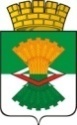 ДУМА   МАХНЁВСКОГО МУНИЦИПАЛЬНОГО ОБРАЗОВАНИЯчетвертого созываРЕШЕНИЕ    от  22 декабря   2022 года        п.г.т. Махнёво                         № 218   Об устранении нарушения законодательства о противодействии коррупции   и применении мер ответственности в отношении  Главы Махнёвского  муниципального образования   Корелина  Алексея Сергеевича            На основании  подпункта 4 части 2 статьи 74.1  Федерального закона от 06.10.2003 № 131-ФЗ «Об общих принципах организации местного самоуправления в Российской Федерации», статьей 192 Трудового кодекса РФ, подпункта 10 пункта 2 статьи 23, подпункта 15 пункта 1 статьи 27, подпункта 4 пункта 2 статьи 27-1   Устава Махнёвского  муниципального образования, рассмотрев и обсудив  представление Алапаевской городской прокуратуры от 24.11.2022 № 02-07-22 об устранении нарушений законодательства о противодействии коррупции,     заключение   рабочей группы комиссии по координации работы по противодействию коррупции в Свердловской области по рассмотрению отдельных вопросов профилактики коррупции в муниципальных образованиях, расположенных на территории  Свердловской области (выписка из протокола заседания  от 26.102022 № 4), Дума Махнёвского муниципального образованияРЕШИЛА: 1. Представление Алапаевской городской прокуратуры от 24.11.2022 № 02-07-22 об устранении нарушений законодательства о противодействии коррупции признать законным и обоснованным.       2.   Заключение   рабочей группы комиссии по координации работы по противодействию коррупции в Свердловской области по рассмотрению отдельных вопросов профилактики коррупции в муниципальных образованиях, расположенных на территории  Свердловской области (выписка из протокола заседания  от 26.102022 № 4)  «О рассмотрении сообщения главы Махнёвского муниципального образования Алексея Сергеевича Корелина о возникновении личной заинтересованности при осуществлении полномочий, которая приводит или может привести  к конфликту интересов» принять к сведению.       3. Меры ответственности  в виде  удаления  Главы Махнёвского муниципального образования   Корелина  А. С. в отставку на основании  подпункта 4 части 2 статьи 74.1  Федерального закона от 06.10.2003 № 131-ФЗ «Об общих принципах организации местного самоуправления в Российской Федерации»  не применять, т.к. меры по предотвращению и  урегулированию конфликта интересов приняты.      4. Применить к  Главе Махнёвского муниципального образования  Корелину Алексея Сергеевича  иную меру ответственности   в  виде   выговора.       5. Рекомендовать Главе Махнёвского муниципального образования  А.С.Корелину  в дальнейшей деятельности  не допускать нарушения Федерального закона от 25.12.2008 г.  № 273-ФЗ «О противодействии коррупции».    6. Настоящее Решение вступает в   силу со дня его принятия.       7. Настоящее Решение опубликовать в газете «Алапаевская искра» и разместить на сайте Махнёвского муниципального образования в сети «Интернет».Председатель Думы  муниципального образования                                                       С.Г.Алышов